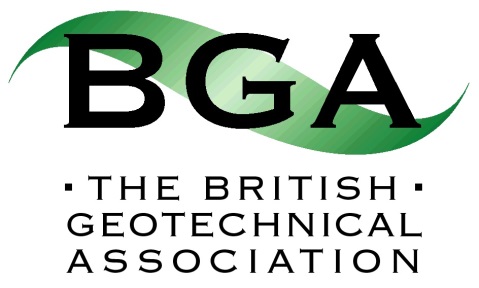 59th Rankine DinnerWednesday 20th March 2018 at 7.30pmQueen’s Tower Room, Sherfield Building, Imperial College London, Exhibition Road, SW7 2AZRequest Form(Note:  Bookings are not guaranteed until payment has been made by credit card)Please return to Shelagh Fleming at bga@ice.org.uk by 31st December 2018Primary Host Title (Mr, Mrs, Ms, Dr, Prof)Primary Host First NamePrimary Host SurnamePrimary Host BGA/ICE Membership NumberPrimary Host Contact e-mail addressPrimary Host Contact telephonePrimary Host CompanyPrimary Host AddressPrimary Host Primary Host No of individual places required including  Primary Host(maximum = 9)ORNo of tables of 10 places each required including primary host(s) (maximum = 2)Alternative host for 2nd table if required/availableTitle (Mr, Mrs, Ms, Dr, Prof)Alternative host for 2nd table if required/availableFirst NameAlternative host for 2nd table if required/availableSurnameAlternative host for 2nd table if required/availableBGA/ICE Membership NumberAlternative host for 2nd table if required/availableContact e-mail addressAlternative host for 2nd table if required/availableContact telephoneBooker (if not host)Title (Mr, Mrs, Ms, Dr, Prof)Booker (if not host)First NameBooker (if not host)SurnameBooker (if not host)BGA/ICE Membership NumberBooker (if not host)Contact e-mail addressBooker (if not host)Contact telephone